Questions adapted from Score21 and SchoolNet 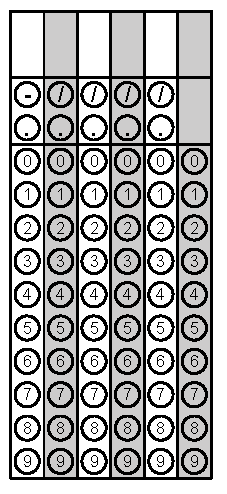 Problem 1Problem 2Gridded ResponseMondayTriangle XYZ contains the points X (-3, 7), Y (6, 9), Z (3, 7). What will the coordinates of Z’ after a dilation with a scale factor of 4? The number of Car A and Car B sold in July by 15 different car dealerships is graphed below.  What is the difference between the median sales of the 2 different cars?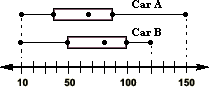 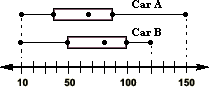 Problem 2TuesdayThe dishwasher at Meg’s Muffins is loaded with the same number of dishes every time. The table shows the total number of dishes washed as a function of the number of times the dishwasher is used.  Based on the data, how many total dishes will be washed by the 9th time? Compare the growths of Graph A and Graph B. 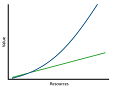 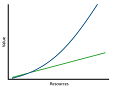 Problem 1WednesdaySuppose there are 50,000 deer in a forest and the growth factor for the population is 1.2 per year.  Write an equation you could use to find the deer population p in n years and use it to determine the population of deer in 5 years.According to the graph below, how many gallons of bottled water will a person need in the year 2000?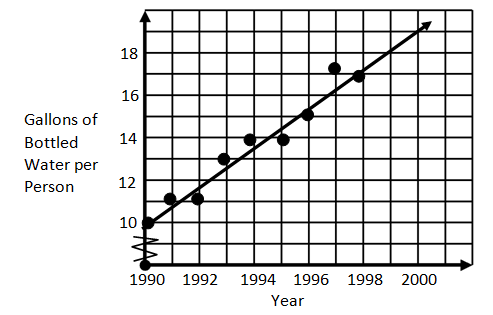 Problem 1ThursdayA triangle is formed with the sides 20 inches, 21 inches, and 29 inches.  Is this triangle a right triangle? Prove yes or no. Mark’s grandma gave him a check for $5000 when he was 5 years old and starting kindergarten.  His mom put it in a savings account earning 3% interest compounded semi-annually until he turned 18 and was off to college.  If she never put any more money in the account, how much did Mark have to help pay for college?  Problem 2 FridayOf the two graphs below, which one represents a direct variation situation? Explain. 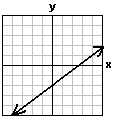 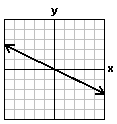 The length of a rectangle is three times the width.  If the perimeter of the rectangles is 48 cm, what is the area of the rectangle?Problem 2